e-Social DigitalFinalidadeSitehttp://www.1tiss.com.br/esocial/ ou HTTP://www.esocialdigital.com.brEdição da Planilha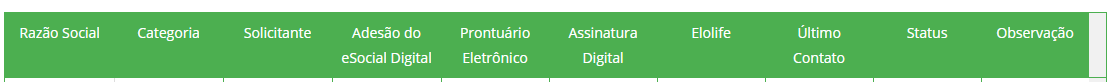 Dados de Acesso AdministradorLink: http://200.196.232.131/1tiss/wp-admin/Usuário: adminSenha: sala313334!@#Como acessar a tela de alterações da tabelaAo acessar o painel do site 1TISS, verifique o menu de opções na lateral esquerda da tela. Para ter acesso à tabela, clique na opção WBTables. 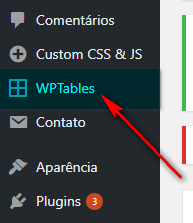 Desça um pouco a tela e veja que, por enquanto, há apenas uma tabela configurada no site, com o título “Convites e Homologações”. Pode clicar nesse título. 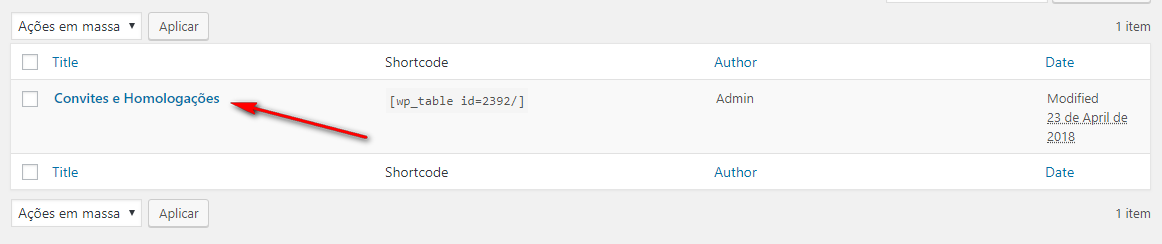 Editando a tabela: O primeiro item é o título da tabela. Você pode alterá-lo, caso seja necessário. É só clicar, apagar e preencher novamente. 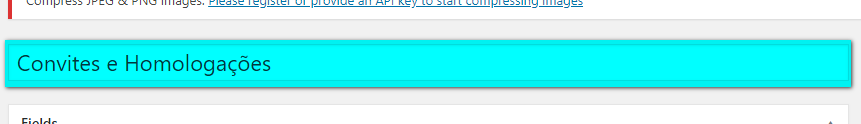 Em seguida, podemos ver o local onde é configurada cada coluna da tabela:  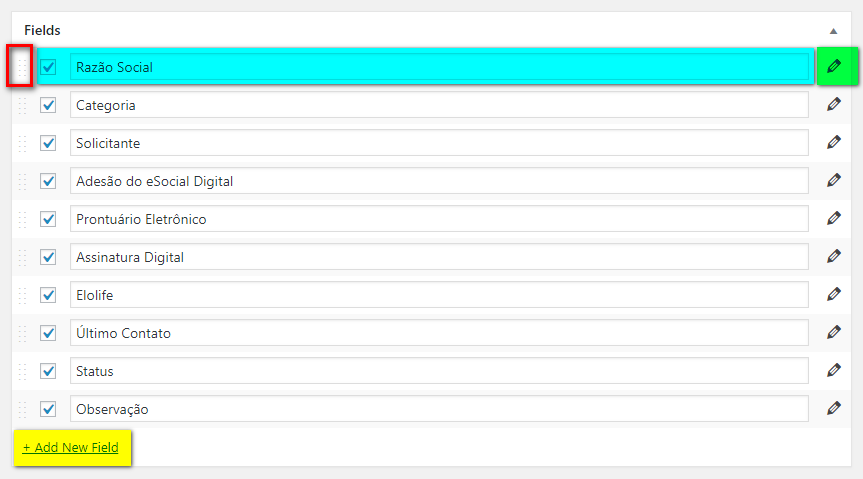 ITEM AZUL:Cada uma dessas linhas representa uma coluna da tabela. Você pode alterar o nome das colunas, caso seja necessário. É só clicar, apagar e preencher novamente. ITEM VERMELHO:É possível alternar a ordem das colunas. Por exemplo, se você quiser que a coluna “Razão Social” seja a segunda coluna desta tabela, é só clicar neste local onde tem as bolinhas pontilhadas e arrastar para baixo. ITEM AMARELO:É possível adicionar novas colunas na tabela clicando na opção “+ Add New Field”. Caso seja necessário, é só clicar nessa opção e preencher o nome dessa nova coluna. ITEM VERDE:Clicando neste ícone abrirá uma nova janela, onde você pode configurar o Tipo de Coluna (Texto, Número...), o Alinhamento do Texto (Esquerda, Direita, Centro...), a Largura da Coluna e também tem a opção de Remover a Coluna. Logo, abaixo, podemos ver o local onde preenchemos os dados da tabela e o local onde inserimos mais linhas. 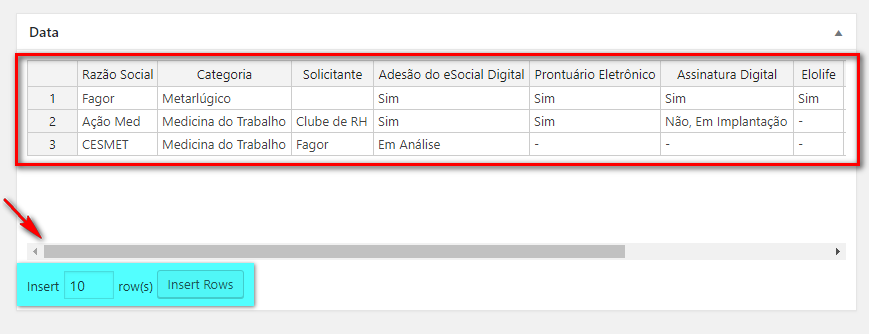 A forma de preencher é bem semelhante ao Excel, por exemplo. É só ir clicando nas células e inserir os dados. Você pode usar a barra de rolagem para visualizar todas colunas da tabela. ITEM AZUL:Aqui neste local você configura o número de linhas que você quer adicionar na tabela. Por enquanto, há apenas 3 linhas, mas se você quiser adicionar mais linhas é só preencher o número noprimeiro campo e depois clicar em “InsertRows”, que o programa adiciona automaticamente o número de linhas que você desejar. OBS.: Assim como também é feito no Excel, você pode adicionar e/ou remover linhas em lugares específicos. Basta clicar com o botão direito do mouse sobre o local desejado e você visualizará as seguintes opções: 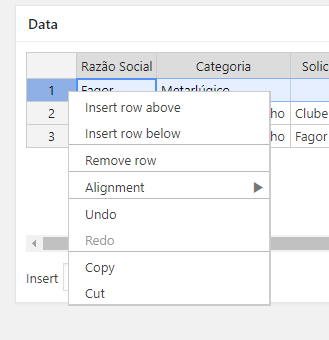 Insertrowabove: Inserir linha acima. 
Insertrowabove: Inserir linha abaixo. 
Remove row: Remover linha. 
Alighment: Alinhamento (Esquerda, Direita, Centro). 
Undo: Desfazer.
Redo: Refazer. 
Copy: Copiar.
Cut: Recortar. Visualizar e Atualizar os ajustes. Após fazer ajustes na tabela, você consegue visualizar como ela ficou antes de atualizar o site. Para visualizar, basta clicar em “Preview”. Se tudo tiver certo, você pode clicar em “Update”, que o site atualiza com as novas informações que foram preenchidas. Essas duas opções estão no canto superior direito da tela. 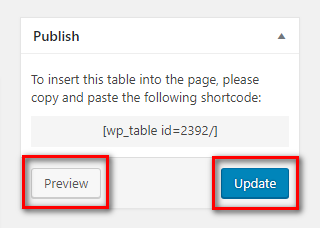 